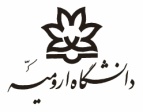 اداره کل تحصيلات تکميلیبرگ درخواست تمديد سنوات تحصيلی در دوره دکتریدانشکده کشاورزی و منابع طبيعی      گروه آموزشی .............................................نام و نام خانوادگی دانشجو:                                                                 شماره دانشجوئی:                                      ورودی: رشته :                                       گرایش :                                           تعداد واحدهای گذرانیده:                              معدل:درخواست تمدید سنوات برایترم دهمتوجیه و نظر استاد راهنمای رساله:نام و نام خانوادگی استاد راهنما:  تاریخ و امضا:نظر کمیته تحصیلات تکمیلی گروه: در جلسه مورخه                مطرح و به دلایل زیر موافقت شد □               مخالفت شد. □نام و نام خانوادگی مدیر گروه      تاریخ و امضا:شوراي تحصيلات تكميلي دانشكده :نامبرده فاقد هر گونه بدهي مالي مي باشد.	مهر و امضاء امور مالي دانشكده:نظر شورای تحصیلات تکمیلی دانشکده: در جلسه مورخه مطرح و به دلایل زیر موافقت شد □ مخالفت شد. □معاون تحصیلات تکمیلی دانشکدهتاریخ و امضا: